Муниципальное  общеобразовательное учреждение «Новодмитриевская начальная  школа»«Герои Советского Союза - наши земляки Андрей Ефремович Фатьянов ».Учебно-исследовательская работа.Работу выполнили:Булатов Рамиль,Чивильгин Савелийученики 3 класса.Руководитель:Кузьмичёва ЕленаВасильевна,учитель начальныхклассов.С.Новая Дмитриевка2020 год.Оглавление. Введение. Актуальность проекта……………………………………………3-51. Знакомство с биографией героя Советского Союза………………………6-72. Подвиг  героя ………………………………………………………………..7-83.Наше исследование.……………………………………………………………8-9Заключение…………………………………………………………………..9-11Список  литературы…………………………………………………………11Приложение………………………………………………………………12Введение. Актуальность проекта.Война - жесточе нету слова.Война - печальней нету слова.Война - святее нету словаВ тоске и славе этих лет.И на устах у нас иногоЕще не может быть и нет.А.Твардовский. 1941     Наверное, никогда не наступит время, когда можно будет сказать: хватит, достаточно, всё уже сказано о Великой Отечественной … Всего сказать, я думаю, не удастся никогда, потому что нет меры трагизму войны, нет меры героизму людей, проявленному в ней, нет меры горечи и страданию, неизмерима и радость Победы. Об этой войне надо помнить всегда – недаром мы ведём отсчёт лет, прошедших со дня её начала, недаром как всенародный праздник отмечаем день, ставший её концом…       Если каждый житель района с детских лет будет интересоваться и знать      историю своей местности, то он будет передавать эту информацию из поколения в поколение, что привьёт интерес к истории своего родного края и любви к нему. Нам  захотелось узнать, кто такие герои? Какой подвиг совершил Фатьянов Андрей Ефремович? За какие заслуги дают звание Героя Советского Союза. Именно ему, герою Советского Союза Фатьянову А.Е.,человеку удивительной судьбы,чьим именем названа улица с.Новая Дмитриевка  и  посвящена наша исследовательская работа .   Актуальность затронутой темы, помня о том, какую роль в воспитании подрастающего поколения играют героические личности, во все времена, более чем очевидна. Актуальность  работы   состоит в том, что совсем недавно считалось, что развитые исследовательские способности для большинства людей – ненужная роскошь. Если кому-то они и  нужны, то лишь узкой группе специалистов – научным работникам, разведчикам, следователям и, может быть, ещё журналистам. Но жизнь не стоит на месте. Окружающий нас мир меняется с такой стремительной быстротой, что для выживания в нём человек всё реже может опираться на отработанные его предками и им самим стереотипы. Для того чтобы выжить в динамичном мире, современному человеку всё чаще приходится проявлять поисковую активность. Поэтому в образовании чрезвычайно высок интерес к исследовательским методам обучения. Он  заключается в том, что каждый житель нашего небольшого района должен знать и гордиться своими предками. И потому наше подрастающее поколение, учащиеся, как никогда ранее, нуждаются в достойных примерах для подражания.     Поэтому целями  нашей исследовательской работы являются  -    знакомство  с подвигом героя Советского Союза Фатьянова Андрея Ефремовича,-   формирование уважительного отношения к памяти павших земляков на фронтах Великой Отечественной войны, -расширение кругозора посредством познавательно-исследовательской деятельности.В рамках поставленной цели работы можно выделить следующие основные задачи: 1) углубление знаний об истории Великой Отечественной войны на примере судеб наших земляков; 2) воспитание у школьников чувства патриотизма; 3) формирование достойного гражданина Отечества. В процессе работы использовались следующие источники: очерки о Великой Отечественной войне, книги, посвященные истории ВОВ, архивные документы. Реализация проекта включала в себя несколько этапов и проходила в течение 3 месяцев. В работе над проектом использовали следующие исследовательские методы:знакомство со специальной литературой, информацией в сети интернет по данной теме;социологический опрос и анализ результатов;наблюдение и исследование.Область применения: данная работа может применяться на уроках окружающего мира и литературного чтения. Эффективность: углубление и совершенствование знаний по данной теме. Проходят годы, десятилетия. Постепенно пишется история, восстанавливаются многие забытые имена, факты, события. И, каждая вновь открытая страница прошедшей войны, каждое вновь найденное имя героя – это вечное напоминание живущим о своей великой ответственности перед Родиной, перед Временем, перед Будущим…С каждым годом всё дальше и дальше уходит от нас война, всё меньше становится свидетелей тех страшных событий. Но имеем ли мы право забыть годы, вошедшие горем в каждый дом, унесшие жизни миллионов людей? Можем ли мы предать память о наших дедах, отдавших свою жизнь за свободу своей Родины, своих детей и внуков? И особенно ясно это понимаешь после прочтения книг о Великой Отечественной войне, написанных авторами, знающими о ней не понаслышке, являющимися прямыми участниками военных действий. Отечество требовало от них высокую ответственность за судьбу своей Родины. Простые люди шли и сражались за свою землю.      Навечно запечатлены на улицах Новой Дмитриевки и Рязановки имена 2 Героев Советского Союза-Фатьянова Андрея Ефремовича и Емельянова Петра Николаевича. Наша обязанность -  хранить память о них, передавать из поколения в поколение.              Кто такой герой? Геро́й Советского Союза, в СССР почётное звание, высшая степень отличия за заслуги перед государством, связанные с совершением геройского подвига или выдающихся заслуг во время боевых действий, а также, в виде исключения, и в мирное время. Учреждено постановлением ЦИК СССР от 16 апреля 1934.Оказывается,  Указом Президиума Верховного Совета СССР от 1 августа 1939 года в целях особого отличия граждан, удостоенных звания Героя Советского Союза и совершающих новые героические подвиги, учредили медаль “Золотая Звезда”, имеющую форму пятиконечной звезды.Храбро и мужественно дрались с врагами наши земляки. Среди 11 тысяч Героев Советского Союза - более 130 человек из Ульяновской области, четверо - из нашего района. Навечно запечатлены на улицах Новой Дмитриевки и Рязановки имена двух Героев Советского Союза-Фатьянова Андрея Ефремовича и Емельянова Петра Николаевича. Наша обязанность -  хранить память о них, передавать из поколения в поколение.                                1. Знакомство с биографией героя Советского Союза.      Фатьянов Андрей Ефремович родился в 1906 году в селе Новая Дмитриевка Радищевского района  Ульяновской обл.в семье крестьянина. С детства работал по найму у зажиточных крестьян. Окончил 7 классов.Краски утренней рани: росая тропа, небесная просинь, тёмные дымки, трепещут лучи восходящего солнца-всё это наш родной край, который взрастил немало достойных людей, среди которых и наш знаменитый земляк.Жизнь…Мирная жизнь. В сутолоке напряжённых будней, в заботах наших, в бедах и радостях наших часто ли мы задумываемся над тем, что над нами мирное небо. Приметы мирной жизни, сколько их можно насчитать за день! Но главная, самая древняя и самая святая примета появляется в доме нашем с утра. Хлеб! Хлеб на любой вкус чёрный,серый,белый,булки,калачи,сушки,батоны. Хлеб! Это сегодня. Нельзя, никак нельзя без волнения, без благоговейного трепета стоять возле пшеничного моря, слушать тихий шелест золотистых волн, любоваться делом рук человеческих. Слово «хлеб» с уважением произносят и стар и млад. Нет, не зря люди издавна повторяют великую народную мудрость о том, что хлеб всему голова. Это наипервейшая истина, которую он познал ещё в далёком детстве. Раз и навсегда. Испокон веков деды и прадеды выходили в степь ранней весной, покидая её осенью с первым морозцем. Тогдашние помощники хлебороба – деревянная соха, стальной серп кузнечной выделки. Да страстная молитва женщин. А если засуха? Тогда лепёшки из лебеды, щи из крапивы, да жёлуди.В трудные засушенные 20-е годы очень много людей покинули родные места в поисках сытной жизни пункты назначения: Баку,Тбилиси,Ташкент.Фатьянов А.Е.с 1925 г.по1928г.проживал в г.Баку, работал чернорабочим, разносчиком газет. В сентябре 1928 г.призывается в армию,заканчивает школу младших командиров, а затем Качинскую школу пилотов.А дома, в сельской глубинке ждёт не дождётся своего сокола верная подруга Анна и родители, к которым питал огромную любовь и уважение.   «Как странно перебирать старые бумаги, перелистывать страницы, которые жили-и погасли для тебя, их написавшего.Они дороги и чужды, как лепестки подаренных увядших цветов, как письма женщин, в которых ты разбудил непонятность, что зовётся любовью, как выцветшие портреты отошедших людей. Вот я смотрю на них и многое  в этом старом удивляет меня новизной. В свете мгновений я создавал эти слова. Мгновенья всегда единственны. Они слились в свою музыку, и я был их частью, когда они звенели. Они отзвенели навеки, унесли свою тайну!» «Матушка,отец! Получил от вас весточку, взахлёб читал все сельские новости,спасибо брату.В прошлый мой прилёт ты сердился отец за неудачное приземление в лугах.Ладно,не ворчи.Зато сколько радости у сельской детворы,они самолёт на картинках-то и видели! Как здоровье, берегите себя! Батя, ты приготовил,сплёл корчажки для рыбы? Скоро буду.Порыбачим.»2. Подвиг советского лётчика.Андрей Ефремович своё боевое крещение получил в 1938 г.в боях у озера Хасан на Дальнем Востоке. Штурм начался 6 августа ,бомбили позиции японцев 180 бомбардировщиков, их прикрывали 70 истребителей. По тем временам это была невиданная сила.9 августа 1938 г.после упорных боёв советская земля была очищена от японских захватчиков. В январе 1940г.Андрей Ефремович был переведён на советско-финскую границу. Финская  война. Её ещё называли «странная война»она длилась с 1938-1940г.В преддверии грозной Отечественной войны она ослабила наши северные границы, гибли люди.Советские лётчики прочно удерживали за собой воздушное пространство на границе с Финляндией над нашими наземными войсками. В свою очередь финские истребители безуспешно пытались обеспечить работу своих  бомбардировщиков. Это приводило к жарким воздушным сражениям с участием крупных сил авиации.Подвиг советского лётчика. 4 февраля 1940 г.в часть с боевого задания не вернулся самолёт, разыскивать его было поручено Фатьянову.Вылетев на самолёте «У-2»пилот обнаружил на озере Юха-Акка-Ярви подбитый бомбардировщик.А из леса к нему уже бежали и вели огонь враги. Быстро забрав двух лётчиков, он ушёл почти из рук врага. Машина оказалась вся изрешечена пулями, но люди были живы и невредимы.  Фатьянов отличился во многих операциях.23 января в составе эскадрильи бомбил базу и скопление войск противника в пункте Судан-Кюм. От его прямого попадания там возникали пожары.31 января бомбил станцию Рованиели, разрушив железнодорожный узел и уничтожил скопление войск.Указом Президиума Верховного Совета СССР от 7 мая 1940 года «за образцовое выполнение боевых заданий командования на фронте борьбы с финской белогвардейщиной и проявленные при этом отвагу и геройство» старшему лейтенанту Фатьянову Андрею Ефремовичу присвоено звание Героя Советского Союза.                                         3. Наше исследование.   Андрей Ефремович во время войны жил в Ташкенте, работал лётчиком-испытателем. Погиб 24 сентября1942 г. в Средней Азии во время испытательного полёта. В нашем селе ему    установлен  бюст.Все 3 брата Андрея: Илья, Терентий, Дмитрий принимали участие в Великой Отечественной войне. На разных фронтах сражались братья, гнали врага прочь с родной земли. Живой вернулся один- Дмитрий. Он трагически погиб в 1978 г.Он жил в доме своих родителей. У Анны Яковлевны и Андрея Ефремовича было четверо детей. Старшая дочь Ирина 1930 г.р.живёт в Белоруссии. Валя 1935 г., умерла в Киргизии. Сын Борис (1937)и сестра Рита (1939)живут в Москве. Во время исследования  мы узнали много нового и интересного о героическом прошлом нашей страны, но самое главное поняли, что,  нет, не оборонительные сооружения противостояли противнику. Люди – вот заслон, ставший на пути фашизма, люди беззаветно преданные своей Родине.  В школьном музее собран большой материал о наших земляках- участниках войны, о жизни села в военные годы.  Вместе с одноклассниками мы побывали у обелиска, установленного в честь участников войны, которые вернулись живыми и умерли в мирное время. Там мы нашли имя брата героя Дмитрия Ефремовича.  В книгах «Шагнувшие в бессмертие», «Солдаты победы», «Солдаты трудового фронта», «Книге памяти» узнали о том, что жена Андрея Ефремовича Анна Яковлевна во время войны работала в колхозе «Память Ильича», как и его брат Терентий до призыва на фронт.   В газете «Восход» тоже  много статей о военном времени и людях, победивших в той войне. Бюст героям Советского Союза Фатьянову и Емельянову был установлен в 1975 году. А в 1980 году его посетил сын Андрея Ефремовича – Борис.В настоящее время в нашем селе проживает правнучка Фатьянова Андрея Ефремовича Петрова Светлана Васильевна и две праправнучки. Главная улица села Новая Дмитриевка названа в честь героя. И мы  гордимся тем, что живём  в данном селе.Мы будем  и дальше заниматься исследовательской работой, чтобы как можно больше собрать материал о героях земляках. Пусть они навсегда останутся в памяти людской! Вечная слава героям!                                                 Заключение   Память  человека слабеет с годами. Память  народная, наоборот, крепнет. И чем дальше во времени грозные и трагические события Великой Отечественной войны, тем драгоценнее для нас её живые свидетельства. Достоверность всего, что приняло на себя огонь войны, является материальной плотью, через которую познаётся и осмысливается грандиозность свершённого народом подвига. Когда шли на подвиг, думали не о славе, не о почестях. Думали об Отчизне. Умирая, рождались для бессмертия.     Даже враги с невольным уважением позже говорили о стойкости и мужестве защитников Брестской крепости. Отто Скорцени в своей книге «Специальное задание» потом напишет: «Русские в центральной крепости города продолжали оказывать отчаянное сопротивление. Они отвергают все предложения о капитуляции. Несколько попыток подкрасться и завладеть крепостью штурмом окончились неудачей. Русские сражались до последней минуты и до последнего человека…» Легенда ставшая былью. И люди, ставшие легендой…                                В ходе исследования мы  выяснили:Звание Героя Советского Союза - это высшая степень отличия в Советском Союзе, которая присваивалась самым отважным, смелым, честным и беспредельно преданным делу «партии и советского правительства». Оно присваивалось исключительно тем, кому доверял советский народ свою судьбу   и кто был верен советскому народу. О судьбах Героев можно прочесть в научных трудах, художественной литературе и даже в справочнике «Герои Советского Союза». Многие Герои Советского Союза написали воспоминания о своей боевой деятельности на фронтах и жизни в мирное время. Но о судьбах некоторых написано очень мало или вообще ничего и пока еще живы те, кто видел своими глазами забытых героев, можно наверстать упущенное. В результате исследовательской работы  с газетными статьями прошлых лет; ознакомления с материалами поисковой работы учащихся школы, встречей с ветеранами ВОВ; работой  в сельской библиотеке и анализом фотографий удалось собрать биографические материалы о наших Героях Советского Союза .В результате этой исследовательской работы собрался довольно большой материал, но мы и дальше будем работать над этой темой. Да, время бессильно перед человеческой памятью. И имена героев тех лет остались не только высеченными на граните. Они навечно остались в том, что неподвластно времени – они остались в памяти людской. Это слова, протянувшиеся из прошлого в будущее и нерасторжимо спаявшие прошлое и будущее. Это голоса, которым никогда не замолкнуть, как бы далеко не отодвинулось время. Это великое свидетельство разумности жизни и борьбы, неиссякаемый источник мужества и веры в будущее…Их подвигов не перечислить,Не перечислить их имён.То были люди с сердцем чистым.То был бессмертный гарнизон…Учебно-исследовательская работа может быть использована как дополнительный материал на уроках окружающего мира, литературного чтения  и  внеурочной деятельности « Я- исследователь».                                      Источники информации:1.Большой Энциклопедический словарь (БЭС)
2.Современный Энциклопедический словарь
3.Герои Советского Союза - узбекистанцы. Ташкент, 1984.4. Герои Советского Союза. Краткий биографический словарь. Т.2. М., 19885.   «Шагнувшие в бессмертие».6. «Солдаты победы».7.«Солдаты трудового фронта».8 «Книга памяти».                                      ПРИЛОЖЕНИЕ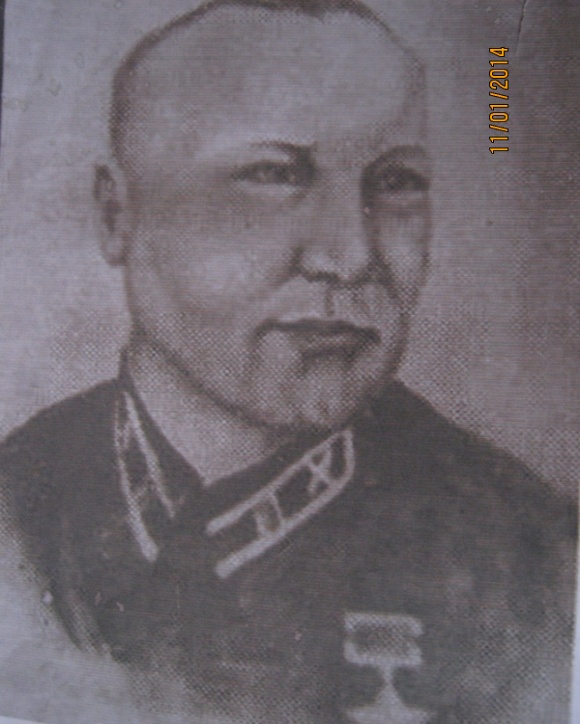 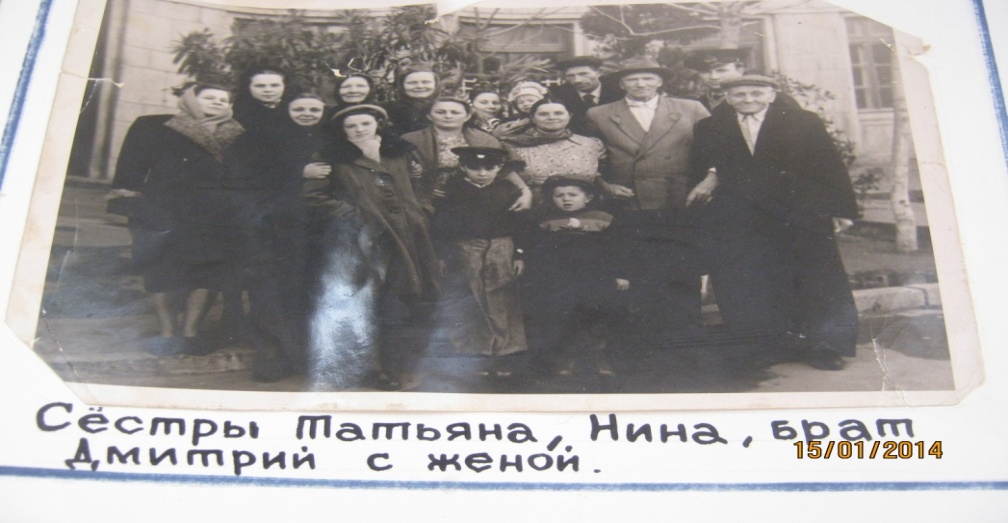 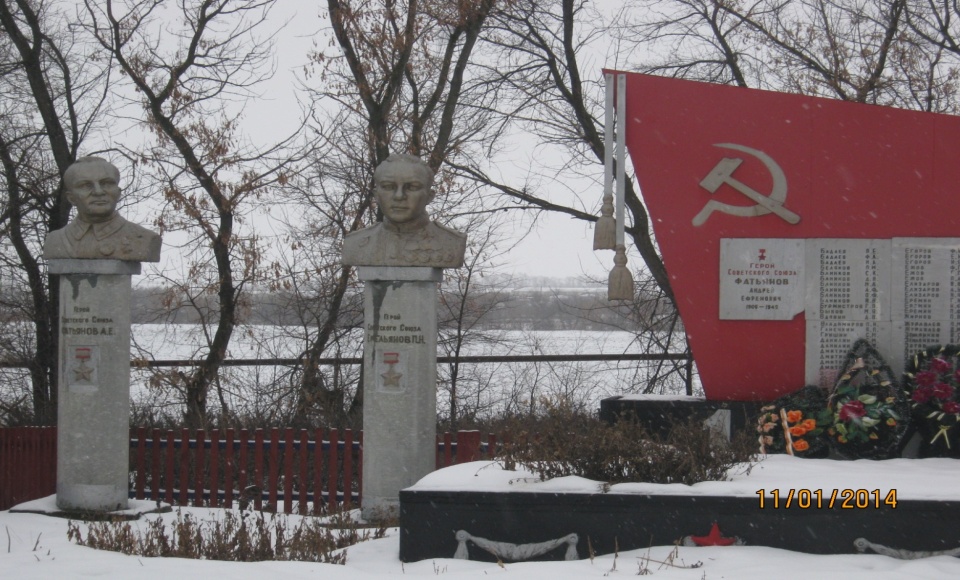 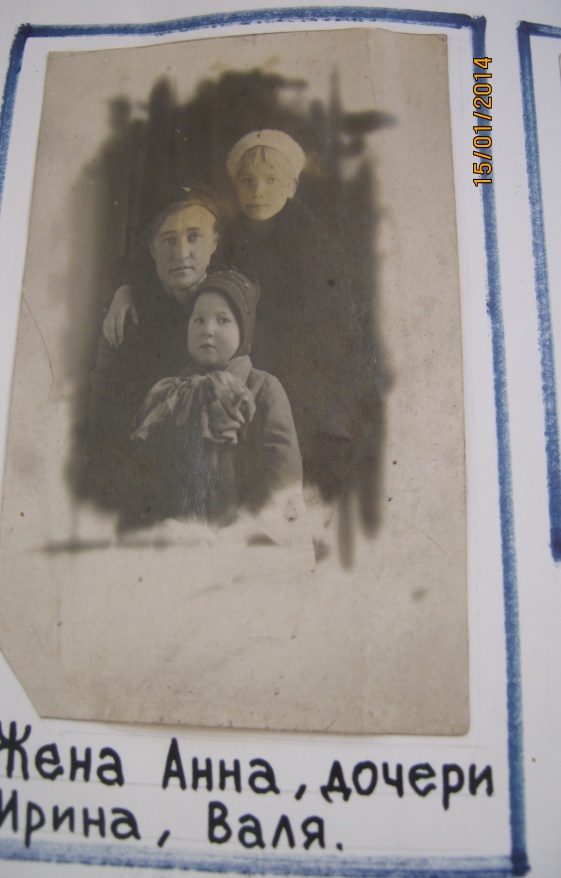 